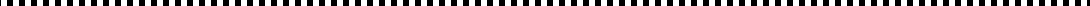 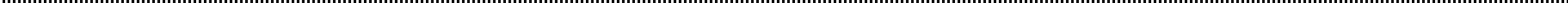 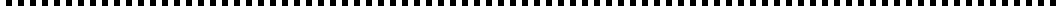 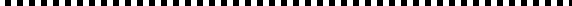 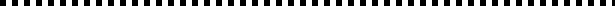 L'original de ce formulaire doit être impérativement renvoyé dans le délai fixé par le courrier joint  (les fax, les copies ainsi que les envois par messagerie ne sont pas acceptés).Informations complémentaires importantesVotre choix de système d'assurance maladie est irrévocable durant toute la période de validité de votre statut de frontalier.Des déclarations incomplètes ou inexactes peuvent entraîner des lacunes dans la couverture d’assurance des membres de votre famille qui n’exercent pas d’activité lucrative.En ce qui concerne les copies des certificats d’assurance, veuillez prendre note que :Les copies des certificats d’assurance valables pour l'année en cours doivent être obligatoirement jointes à votre envoi;Si ces pièces justificatives manquent, vous serez, ainsi que les membres de votre famille concernés, affiliés d’office dans le système de l'assurance-maladie suisse. Des émoluments administratifs seront perçus en cas de demande d’annulation d'affiliation d'office.L’organe de sécurité sociale de votre pays de résidence est habilité à contrôler votre affiliation pour l’assurance des soins. C’est pourquoi, il est indispensable que vous conserviez une copie de ce formulaire afin d’être en mesure de faire la preuve de votre choix de système d’assurance.Formulaire uniquement réservé au travailleur frontalier ou à la travailleuse frontalière résidant en Allemagne, en Italie ou en AutricheFormulaire uniquement réservé au travailleur frontalier ou à la travailleuse frontalière résidant en Allemagne, en Italie ou en AutricheFormulaire uniquement réservé au travailleur frontalier ou à la travailleuse frontalière résidant en Allemagne, en Italie ou en Autriche1. Données personnelles concernant le ou la travailleur/se frontalier/ère:Nom	________________________________________________   E-mail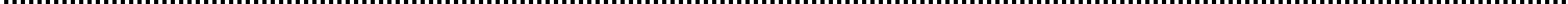 Prénom	N°tél.Date de	---------------------	Nationalité	Sexe	 M	 F naissance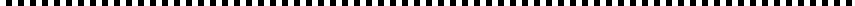 Etat civil	Célibataire	Marié/e	Séparé/e	Divorcé/e	Veuf / VeuveLoi fédérale sur le	Lié par un partenariat	Partenariat dissous	Partenariat dissous Partenariat dissous ensuite departenariat enregistré entrepersonnes du même sexe	enregistré	judiciairement	par décès	déclaration d'absence(Lpart)Adresse privée Nom employeurAdresse de l’employeur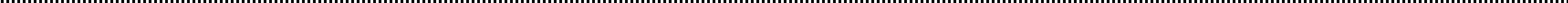 1. Données personnelles concernant le ou la travailleur/se frontalier/ère:Nom	________________________________________________   E-mailPrénom	N°tél.Date de	---------------------	Nationalité	Sexe	 M	 F naissanceEtat civil	Célibataire	Marié/e	Séparé/e	Divorcé/e	Veuf / VeuveLoi fédérale sur le	Lié par un partenariat	Partenariat dissous	Partenariat dissous Partenariat dissous ensuite departenariat enregistré entrepersonnes du même sexe	enregistré	judiciairement	par décès	déclaration d'absence(Lpart)Adresse privée Nom employeurAdresse de l’employeur1. Données personnelles concernant le ou la travailleur/se frontalier/ère:Nom	________________________________________________   E-mailPrénom	N°tél.Date de	---------------------	Nationalité	Sexe	 M	 F naissanceEtat civil	Célibataire	Marié/e	Séparé/e	Divorcé/e	Veuf / VeuveLoi fédérale sur le	Lié par un partenariat	Partenariat dissous	Partenariat dissous Partenariat dissous ensuite departenariat enregistré entrepersonnes du même sexe	enregistré	judiciairement	par décès	déclaration d'absence(Lpart)Adresse privée Nom employeurAdresse de l’employeur2. Doivent figurer dans cette rubrique, les membres de la famille à la charge du travailleur/se frontalier/ère qui n’exercent pas d’activité lucrative résidant en Allemagne, en Italie ou en Autriche.Ne pas mentionner les enfants si l'un des parents travaille dans le pays de résidence.Nom	Prénom(s)	Naissance	Sexe (M/F)	Nationalité Conjoint / e /Partenaire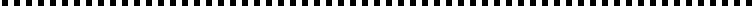                 .                  .   	Enfants                .                  .   	                .                  .   	                .                  .   	                .                  .   	Adresse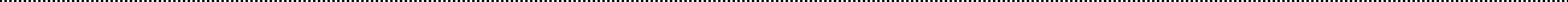 2. Doivent figurer dans cette rubrique, les membres de la famille à la charge du travailleur/se frontalier/ère qui n’exercent pas d’activité lucrative résidant en Allemagne, en Italie ou en Autriche.Ne pas mentionner les enfants si l'un des parents travaille dans le pays de résidence.Nom	Prénom(s)	Naissance	Sexe (M/F)	Nationalité Conjoint / e /Partenaire                .                  .   	Enfants                .                  .   	                .                  .   	                .                  .   	                .                  .   	Adresse2. Doivent figurer dans cette rubrique, les membres de la famille à la charge du travailleur/se frontalier/ère qui n’exercent pas d’activité lucrative résidant en Allemagne, en Italie ou en Autriche.Ne pas mentionner les enfants si l'un des parents travaille dans le pays de résidence.Nom	Prénom(s)	Naissance	Sexe (M/F)	Nationalité Conjoint / e /Partenaire                .                  .   	Enfants                .                  .   	                .                  .   	                .                  .   	                .                  .   	Adresse3. Droit d’optionEn tant que travailleur/se frontalier/ère, je choisis :3. Droit d’optionEn tant que travailleur/se frontalier/ère, je choisis :3. Droit d’optionEn tant que travailleur/se frontalier/ère, je choisis :A	l’assurance en Suisse (LAMal)J’apporte la preuve d'être assuré en Suisse auprès du même assureur que les éventuels membres de ma famille sans activité lucrative.A cet effet, je joins une copie de mon / leurs certificat(s) d’assurance LAMal valable(s) pour l'année en cours.B	d’opter pour l’assurance dans mon pays de résidenceJ’apporte la preuve d'être assuré dans mon pays de résidence avec les éventuels membres de ma famille sans activité lucrative.A cet effet, je joins une copie de mon / leurs certificat(s) d’assurance valable(s) pour l'année en cours.Cette obligation d'affiliation au même régime d'assurance-maladie ne s'applique pas pour les personnes résidant en Allemagne.4. Date et SignatureAttention: avant de signer, veuillez prendre connaissance des informations figurant au verso.Date :	……………………………………...	Signature :	…………………………………………………………….4. Date et SignatureAttention: avant de signer, veuillez prendre connaissance des informations figurant au verso.Date :	……………………………………...	Signature :	…………………………………………………………….4. Date et SignatureAttention: avant de signer, veuillez prendre connaissance des informations figurant au verso.Date :	……………………………………...	Signature :	…………………………………………………………….A renvoyer au :Service de la Santé publiqueTéléphone : 026 305 29 13Rte des Cliniques 17Fax : 026 305 29 391700 FribourgE-mail : ssp@fr.ch